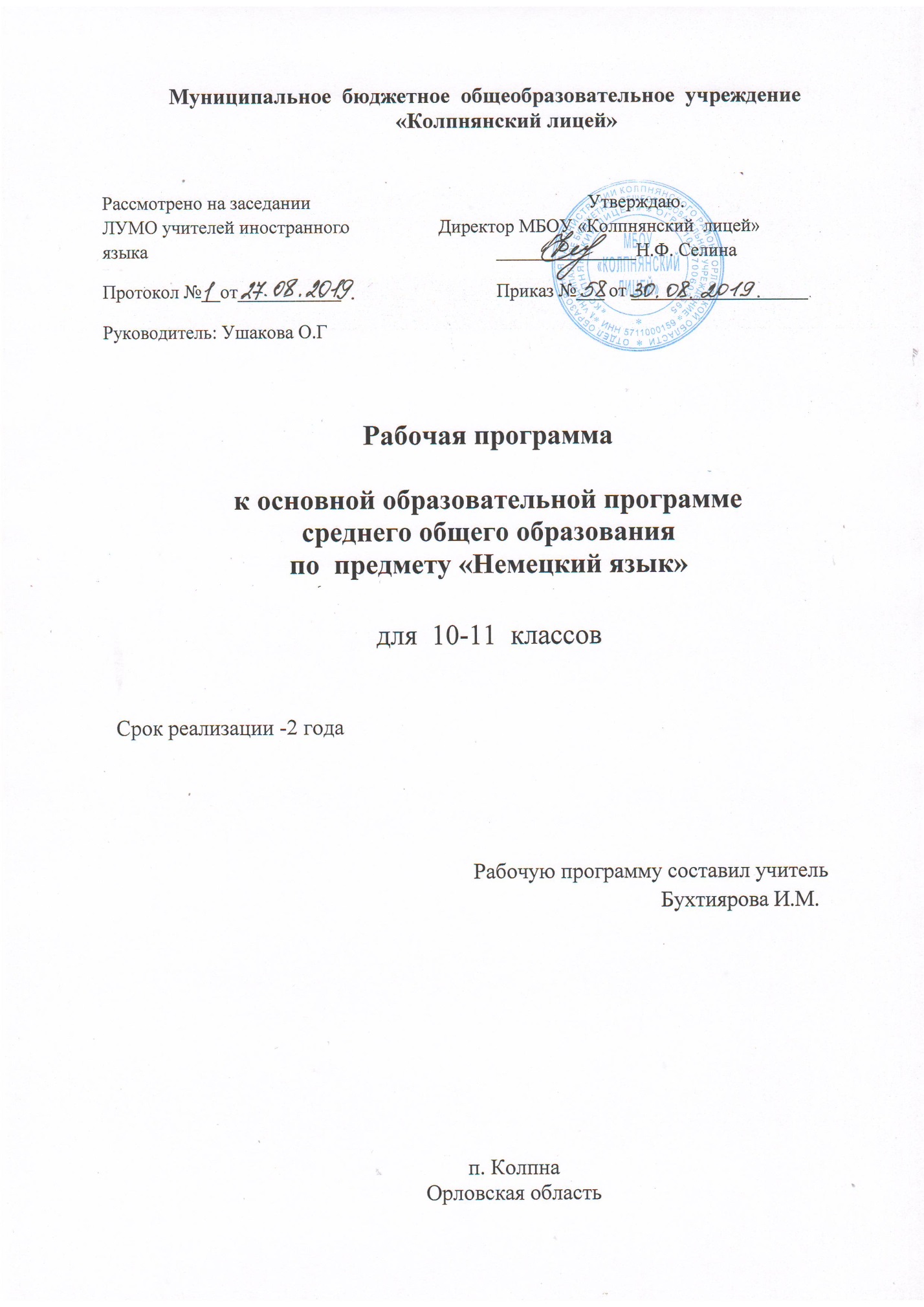 Рабочая программа по немецкому языку составлена в соответствии с приказом Министерства образования и науки Российской Федерации от 31.12.2015 № 1578 «О внесении изменений в федеральный государственный образовательный стандарт среднего общего образования, утвержденный приказом Министерства образования и науки Российской Федерации от 17 мая 2012 г. № 413» (Зарегистрирован в Минюсте России 09.02.2016 № 41020) Закон РФ «Об образовании в РФ»;Примерная основная образовательная программа среднего общего образования (протокол  от 28 июня 2016 г. № 2/16-з);Фундаментальное ядро содержания общего образования (под ред. В. В. Козлова, А. М. Кондакова);  Федеральный государственный стандарт среднего общего образования;Примерные программы по учебным предметам. Иностранный язык. 10-11 классы (Бим И. Л., Лытаева М. А.) – М.: Просвещение, 2016.                   Авторская программа: Немецкий язык. Рабочие программы. Предметная линия учебников И.Л. Бим 10-11 классы. Пособие для учителей ФГОС. – М.: Просвещение, 2016г. УМК для 10-11 классов состоят из следующих компонентов:Немецкий язык: 10 класс. Учебник. И.Л. Бим, Л.В. Садомова, М.А. Лытаева, М.: Просвещение, 2014Немецкий язык: 10 класс. Рабочая тетрадь к учебнику. И.Л. Бим, Л.В. Садомова, М.: Просвещение, 2016Немецкий язык: 10 класс. Книга для учителя. И.Л. Бим, Л.В. Садомова, М.А. Лытаева, М.: Просвещение, 2015Немецкий язык: 11 класс. Учебник. И.Л. Бим, Л.И. Рыжова, Л.В. Садомова, М.А. Лытаева, М.: Просвещение, 2014Немецкий язык: 11 класс. Рабочая тетрадь к учебнику. И.Л. Бим,  Л.И. Рыжова, Л.В. Садомова, М.: Просвещение, 2016Немецкий язык: 11 класс. Книга для учителя. И.Л. Бим, Л.В. Садомова, М.А. Лытаева, М.: Просвещение, 2015Аудиоприложение на CD (mp 3) для 10, 11 классовНемецкий язык. Книга для чтения. 10-11 классы. Базовый и профильный уровни. Автор-сост. Каплина О. В. М.: Просвещение, 2008Основные характеристики УМК:на их основе могут быть организованы два курса обучения: базовый и профильныйсодержит материалы для двух профилей: филологического и социально-гуманитарного (на выбор)создают для обучающихся адекватную их желаниям и потребностям обучающую среду (благодаря многоярусной структуре)помогают осуществлять профориентацию  обучающихсяразвивают коммуникативные умения в русле всех видов речевой деятельности и позволяют достичь к концу обучения В1 (для базового курса) и приблизиться к достижению уровня В2 (для профильного)        Рабочая программа предусматривает блочную структуру учебников. Блоки выделяются в зависимости от основного объекта усвоения и от доминирующего вида формируемой речевой деятельности школьников.УМК состоят из 4 глав, каждая из которых включает 10 блоков, направленных  на:совершенствование умений в чтении (Lesen bedeutet sich informieren. Und noch viel mehr, nicht?)расширение и закрепление лексических навыков (Wortschatz: Ohne Wörter keine Rede. Oder?)отработку и систематизацию грамматического материала (Grammatik ordnet die Sprache und erklärt sie)дальнейшее развитие умений в аудировании (Hören und verstehe müssen Hand in Hand gehen)овладение умениями говорения и письма (Sprechen, seine Gedanken  (auch schriftlich) zum Ausdruck bringen. Ist das nicht wichtig für die Kommunikation?) повторение и контроль изученного материала (Wiederholung und Kontrolle spielen eine große Rolle!)расширение и систематизацию страноведческих знаний и умений (Landeskundliches: Zitate. Tatsachen. Statistik.)развитие самоконтроля, самооценки, рефлексии, работу с языковым портфелем (Arbeit mit dem Portfolio. Selbstkontrolle)организацию работы с материалом приложения для филологического профиля (Für Sprachfans und künftigen Philologen)организацию работы с материалом приложения для социально-гуманитарного профиля (für künftige Historiker und Gesellschaftswissenschaftler)Рабочая тетрадь содержит тренировочные упражнения, а также материалы для подготовки к ЕГЭ (Wir bereiten uns auf die Abschlussprufung vor) и фрагменты языкового портфеля (Listen für Selbstkontrolle).В книге для чтения помещены тексты как для базового, так и для профильного курсов. Федеральный базисный учебный план для образовательных учреждений Российской Федерации отводит 210 часов для обязательного изучения учебного предмета на этапе полного среднего образования из расчета 3-х учебных часов в неделю в 10-11 классах.Рабочая программа рассчитана на 204 учебных часа (34 учебных недели). При этом в ней предусмотрен резерв свободного времени в размере 10% от общего объема часов  (20 часов) для использования разнообразных форм организации учебного процесса, внедрения современных педагогических технологий. Планируемые результаты освоения учебного предмета   Предметные результаты освоения учебного предмета «Иностранный язык» формируются на основе следующих требований Федерального государственного образовательного стандарта среднего общего образования.В 10 – 11-х классах выпускник  научится: Коммуникативные умения /Говорение. /Диалогическая речь вести диалог/полилог в ситуациях официального и неофициального общения в рамках изученной тематики; при помощи разнообразных языковых средств без подготовки инициировать, поддерживать и заканчивать беседу на темы, включенные в раздел «Предметное содержание речи»; выражать и аргументировать личную точку зрения; использовать оценочные суждения и эмоционально-оценочные средства; запрашивать и обмениваться информацией в пределах изученной тематики; обращаться за разъяснениями, уточняя интересующую информацию. Типы текстов: интервью, обмен мнениями, дискуссия.Монологическая речь формулировать простые связные высказывания с использованием основных коммуникативных типов речи (описание, повествование, рассуждение, характеристика) в рамках тем, включенных в раздел «предметное содержание речи»; передавать основное содержание прочитанного/увиденного/услышанного; кратко высказываться с опорой на нелинейный текст (таблицы, графики); строить высказывание на основе изображения с опорой или без опоры на ключевые слова/ план/ вопросы. Типы текстов: рассказ, описание, характеристика, сообщение, объявление, презентация.Аудирование понимать основное содержание несложных аутентичных аудио- и видеотекстов различных жанров монологического и диалогического характера с четким, нормативным произношением в рамках изученной тематики; выборочно понимать детали несложных аутентичных аудио- и видеотекстов различных жанров монологического и диалогического характера, характеризующихся четким, нормативным произношением, в рамках изученной тематики. Типы текстов: сообщение, объявление, интервью, тексты рекламных видеороликов.Чтение читать и понимать простые аутентичные тексты различных стилей, используя основные виды чтения (ознакомительное, изучающее, поисковое/просмотровое) в зависимости от коммуникативной задачи; отделять в простых аутентичных текстах различных стилей главную информацию от второстепенной, выявлять наиболее значимые факты, определять свое отношение к прочитанному. Типы текстов: инструкции по использованию приборов/техники, каталог товаров, сообщение в газете/журнале, интервью, реклама товаров, выставочный буклет, публикации на информационных Интернет-сайтах.Письмо писать несложные связные тексты по изученной тематике; писать неофициальное электронное письмо, заполнять анкету, письменно излагать сведения о себе в форме, принятой в стране/странах изучаемого языка; описывать явления, события, излагать факты, выражая свои суждения и чувства; письменно выражать свою точку зрения в рамках тематики старшей школы в форме рассуждения, приводя ясные аргументы и примеры. Типы текстов: личное (электронное) письмо, тезисы, эссе, план мероприятия, биография, презентация, заявление об участии.Языковые навыки /Орфография и пунктуация правильно писать лексические единицы, включённые в раздел «предметное содержание речи»; расставлять в тексте знаки препинания в соответствии с орфографическими нормами. Фонетическая сторона речи выражать чувства и эмоции с помощью интонации; четко и естественно произносить слова изучаемого иностранного языка.Лексическая сторона речи распознавать и употреблять лексические единицы в рамках тем, включенных в раздел «Предметное содержание речи»; распознавать и употреблять в речи наиболее распространенные фразовые глаголы; определять принадлежность слов к частям речи по аффиксам; догадываться на основе сходства с родным языком, по словообразовательным элементам и по контексту о  значении отдельных слов; распознавать и употреблять в речи различные средства связи в тексте для обеспечения его целостности.Грамматическая сторона речи распознавать  и употреблять в речи изученных в основной школе коммуникативных и структурных типов  предложения;систематизировать свои  знания о сложносочиненных и сложноподчиненных предложениях,  о типах придаточных предложений и вводящих их союзах и союзных словах; овладеет способами выражения косвенной речи, в том числе косвенным вопросом с союзом ob;     овладеет грамматическими явлениями, которые ранее были усвоены  рецептивно (Perfekt, Plusquamperfekt, Futurum Passiv);систематизирует  все временные форм Passiv; совершенствует навыки распознавания и употребления распространенных определений с Partizip I и  Partizip II (der lesende Schűler; das gelesene Buch), а также  формы Konjunktiv от глаголов haben, sein, werden, kőnnen, mőgen и сочетания  wűrde + Infinitiv для выражения вежливой просьбы, желания;систематизирует знания об управлении наиболее употребительных глаголов; об использовании после глаголов типа beginnen, vorhaben, сочетаний типа den Wunsch haben +   смысловой глагол в  Infinitiv с  zu (Ich habe vor, eine Reise zu machen);усвоит конструкции haben/sein zu + Infinitiv для выражения долженствования, возможности; систематизирует знания о разных способах выражения модальности;систематизирует  знания о склонении существительных и прилагательных, об образовании множественного числа существительных;совершенствует  навыки  распознавания и употребления в речи указательных, относительных, неопределенных местоимений, а также прилагательных и наречий, их степеней сравнения; систематизирует  знания о функциональной значимости предлогов и совершенствование навыков их употребления; о разных средствах связи в тексте для обеспечения его целостности, связности (например, с помощью наречий zuerst, dann, naсhher, zuletzt).      Выпускник на базовом уровне получит возможность научиться: Коммуникативные умения Говорение. Диалогическая речь справляться с новыми коммуникативными ситуациями и объяснять суть проблемы; вести диалог/полилог в ситуациях официального общения в рамках изученной тематики; кратко комментировать точку зрения другого человека; проводить подготовленное интервью, проверяя и получая подтверждение какой-либо информации; уверенно обмениваться, проверять и подтверждать собранную фактическую информацию. Говорение. Монологическая речь резюмировать прослушанный/прочитанный текст; обобщать информацию на основе прочитанного/прослушанного текста; сравнивать и противопоставлять друг другу альтернативы. Аудирование понимать простую техническую информацию; понимать лекцию или беседу при условии, что выступление имеет простую и чёткую структуру; в общих чертах следить за основными моментами дискуссии, при условии, что все произносится на литературном языке. обобщать прослушанную информацию и выявлять факты в соответствии с поставленной задачей/вопросом.Чтение читать и понимать простые аутентичные тексты различных стилей и отвечать на ряд уточняющих вопросов. Письмо писать отзыв на фильм, книгу или пьесу; делать во время лекции записи при условии, что лекция имеет ясную и четкую структуру в рамках изученной тематики. Языковые навыки Орфография и пунктуация владеть орфографическими навыками;расставлять в тексте знаки препинания в соответствии с нормами пунктуации.в письменных текстах логично и чётко распределять информацию внутри абзацев. Фонетическая сторона речи произносить звуки немецкого языка с чётким, естественным произношением, не допуская ярко выраженного акцента. Лексическая сторона речи узнавать и употреблять в письменном и звучащем тексте изученные лексические единицы, обслуживающие ситуации в рамках «Предметного содержания речи»; использовать фразовые глаголы на широкий спектр тем, уместно употребляя их в соответствии со стилем речи; узнавать и использовать в речи устойчивые выражения и фразы .Грамматическая сторона речи использовать в речи модальные глаголы для выражения возможности или вероятности в прошедшем времени;
- употреблять в речи все формы страдательного залога;
 употреблять в речи все временные формы Passiv (Perfekt, Plusquamperfekt, Futurum Passiv);
 употреблять распространенные определения с Partizip I и Partizip II;
 употреблять в речи конструкции haben/sein zu + Infinitiv;
 использовать широкий спектр союзов для выражения противопоставления и различия в сложных предложениях.Содержание учебного предмета   Предметное содержание речи в стандарте определяется перечислением ситуаций социально-бытовой, учебно-трудовой и социально- культурной сфер общения в рамках следующей тематики.Повседневная жизнь. Домашние обязанности. Деньги, покупки.   Общение. Общение в семье и в школе. Семейные традиции. Общение с друзьями и знакомыми. Переписка с друзьями. Официальный стиль общения.   Здоровье. Болезни и симптомы. Поход к врачу. Здоровый образ жизни.  Спорт. Активный отдых. Экстремальные виды спорта.   Городская и сельская жизнь. Особенности жизни в городе. Городская инфраструктура. Особенности жизни в сельской местности. Сельское хозяйство.   Научно-технический прогресс. Прогресс в науке. Космос. Новые технологии в медицине. Новые информационные технологии.   Природа и экология. Природные ресурсы. Возобновляемые источники энергии. Изменение климата и глобальное потепление. Знаменитые природные заповедники России и мира.   Современная молодёжь. Увлечения и интересы. Связь с предыдущими поколениями. Образовательные поездки.   Профессии. Современные профессии. Планы на будущее, проблемы выбора профессии. Образование и профессии.  Страны изучаемого языка. Географическое положение, климат, население, крупные города, достопримечательности. Путешествие по своей стране и за рубежом. Праздники и знаменательные даты в различных странах мира.   Иностранные языки. Изучение иностранных языков. Иностранные языки в профессиональной деятельности и для повседневного общения.10 класс – 105 часовРаздел 1. Schon einige Jahre Deutsch. Was wissen wir alles? Was können wir schon? Wiederholung. Уже несколько лет немецкий. Что мы уже знаем? Что мы можем? (Повторение).Количество часов: 24Содержание темы: Нам уже многое известно о Германии. Берлин обновляется и хорошеет с каждым днем. А что мы знаем о других городах Германии. Немецкий язык сейчас очень популярен. Почему же многие лингвисты считают, что немецкий язык в беде? Что отличает немцев от представителей других национальностей? А что мы можем рассказать о своей стране, о родном городе, селе, о наших традициях и обычаях, о языке? Самый большой парад оркестров – „Love – Parade“Основные понятия: die Freizeitmüglichkeiten, die Ausbildungmöglichkeiten, faszinieren, begeistert sein, ein eigenes Gesicht haben, eine eigene Lebensweise haben, verliebt sein in (Akk), erobern;Präsens, Präteritum, Perfekt, Plusquamperfekt, Futurum Passiv. Passiv с модальными глаголамиРаздел 2. Schüleraustausch, internationale Projekte. Wollt ihr mitmachen? Обмен учениками. Международные молодежные проекты. Не хотите участвовать?Количество часов: 24Содержание темы: Обмен учениками. Общее и различное в школьных системах Германии и России. Русско-немецкий молодежный форум. Какой вклад он вносит в сотрудничество школьников разных стран? Международные экологические проекты. Какие цели они преследуют? Учеба и быт школьников, приехавших по обмену в Германию или Россию. С какими трудностями сталкиваются школьники во время их пребывания в другой стране?Основные понятия: Freundschaft schließen, der, die Einheimische, beitragen, der Wohlstand, die Verständigung, der Aufenthalt, retten, vermitteln, engagieren, sich verständigen;Partizip1, Partizip2 в роли определения.Перевод предложений с распространенным определением.Раздел 3. Freundschaft, Liebe… Bringt uns immer nur Glück? Дружба, любовь… Всегда ли они приносят счастье?Количество часов: 27Содержание темы: Любовь и дружба. Проблемы в дружеских отношениях. Ответственность за своего партнера во взаимоотношениях полов. Как описывается любовь в произведениях художественной литературы? Почему возник День всех влюбленных? Как отмечается День всех влюбленных в разных странах?Основные понятия: die Band, komponieren, viele Gemeinsamkeiten haben, sich gut verstehen, sich ergänzen, sich kümmern, enttäuscht sein, zerbrechen, sich küssen, Liebe auf den ersten Blick, zärtlich, umarmenРаспознавание формы Konjuktiv в тексте.Употребление формы wurde  Infinitiv, Konjuktiv модальных глаголов в устной речи.Раздел 4. Kunst kommt vom Können. Auch Musikkunst? Искусство.Количество часов: 27Содержание темы: История возникновения музыки, танца, живописи, скульптуры, литературы. Современные немецкие музыкальные группы и исполнители. Великие немецкие и австрийские композиторы. Какие жанры музыки существуют? Что вы знаете об истории развития классической немецкой, австрийской и русской музыки? Отношение молодежи к классической и современной музыке.Основные понятия: die bildende Kunst, die Plastik, die Malerei, die Entstehung, erwerben, die Tastinstrumente, die Seiteninstrumente, die Blasinstrumente, geistlich, weltlich, die Musikrichtung, begeistern, atonale Musik, der Gesang, der Komponist, der Vertreter.Придаточные предложения.11 класс – 102 часаРаздел «Повторение». Beginnen wir mit den Sommererinnerungen. Oder?Количество часов: 4Содержание темы: Последние школьные каникулы закончились, что думают обучающиеся об этом, о своих планах на будущее.Основные понятия: die  SommerferienПрямые и косвенные вопросыРаздел 1. Das Alltagsleben der Jugendlichen in Deutschland und in Russland. Was gibt es daalles? Повседневная жизнь молодежи в Германии и в России. Из чего она состоит?Количество часов: 24Содержание темы: Из чего состоит повседневная жизнь? Это – школа, обязанности по дому, покупки в магазине, забота о братьях и сестрах, родителях, а так же твое свободное время. Важное место занимают также друзья и одноклассники.Основные понятия: der Grundkurs, der Leistungskurs, die Klausur, die Zulassung, das Wahlfach, bewerten, das Einkommen, der Lohn, die Aufladekarte fürs Handy-Союзы „Als, wenn“, „was, dass“, „damit“Инфинитивный оборот „um…zu+Infinitiv“Раздел 2. Theater- und Filmkunst. Wie bereichern sie unser Leben? Искусство театра и кино Как они обогащают нашу жизнь?Количество часов: 24Содержание темы: Из истории театра. Театры древней Греции, Рима, средневековый театр Германии. Театр Бертольта Брехта. История кино. Знаменитые актеры и режиссеры мирового кино. Развитие киноискусства в германии после  Второй мировой войны.Основные понятия: die Aufführung, die Veranstalltung, die Vorstellung, die B#hne, der Spielplan,die Verfilmung, das Theaterstück, das FilmfestspielСложносочиненные предложения – SatzreiheРаздел 3. Der wissenschaftlich-technische Fortschritt. Was hat er uns gebracht? SindNaturkatastrophen sein Folg? Научно-технический прогресс. Что он нам несет?Количество часов: 26Содержание темы: История науки и техники, Что дал нам научно-технический прогресс? Открытия 21 века. Проблемы окружающей среды: глобальное потепление, природные катаклизмы, загрязнение воды и воздуха.Основные понятия: die Gesetzmäßigkeit, erforschen, entdecken, erfinden, erarbeiten, begründen, negative Folgen, das Erdbeben, die Überschwemmung, der Einschlag des Meteoriten, die NaturerscheinungenПридаточные следствия – Konsekutivsätze, придаточные уступительные - KonzessivsätzeРаздел 4. Die Welt von morgen. Welche Anforderungen stellt sie an uns? Sind wir daraufvorbereitet? Мир будущего. Какие требования он предъявляет нам?Количество часов: 24Содержание темы: Мир будущего. Какие требования он нам предъявляет? Научно – технический прогресс. Какие проблемы он ставит перед человечеством? Как лучше выбрать профессию? У кого какие планы на будущее? Новые профессии. Как подготовить необходимые документы для поступления в профессиональную школу или ВУЗ?Основные понятия: die Anforderung, das Paradies, der Wasserstoff, die Kräfte einsetzen, fliehen, die Versorgung, das Nahrungsmittel, anregen.Придаточные предложения с союзом „indem“. Сравнительные придаточные с „je…desto“, „je…umso“3.Тематическое планирование  учебного предмета «Немецкий язык».   10 класс	                                                  Всего -105 часовТематическое планирование  учебного предмета«Немецкий язык». 11 класс                                                                                                Всего -102 часаУчебно-методическое обеспечениеВ комплект  для 10 класса входят:И.Л. Бим, Л.В. Садомова, М. А. Лытаева Учебник «Немецкий язык.10 класс»(«Deutsch.10»), Москва, «Просвещение»,  2017 г.В конце учебника даны приложения:1) тексты для аудирования;2) итоговый тест для выявления уровня обученности учащихся. 3) материалы для работы с приложениями;     4) немецко-русский словарь2. И.Л. Бим, Л.В. Садомова « Книга для учителя к учебнику 10 класса «Немецкий язык. 10 класс» учителя („Deutsch.10 Lehrerbuch“), Москва  «Просвещение»,  2016г.3. И.Л. Бим, Л.В. Садомова « Рабочая тетрадь. «Немецкий язык. 10 класс» учителя („Deutsch .10  Arbeitsbuch“), Москва « Просвещение»,  2016г..В комплект 11 класса входят:1. И.Л. Бим,  Л.И. Рыжова Учебник « Немецкий язык. 11 класс», Москва, «Просвещение»,  2017 г.2. И.Л. Бим, Л.И. Рыжова « Книга для учителя к учебнику 11 класса «Немецкий язык. 11 класс», Москва  « Просвещение»,  2016г.3. И.Л. Бим, Л.В. Садомова « Рабочая тетрадь. «Немецкий язык. 11 класс», Москва « Просвещение»,  2016гПеречень образовательных сайтов, используемых в работе:http://www.deutschlernreise.de (Online-Reisedurch Deutschland)http://www.lernnetz.net/default.htmhttp://ingeb.org/kinderli.html (deutsche KinderliedermitNoten, Text, Melodie)http://www.audio-lingua.eu/ Lang=de (mehrals 150 Hörtexte)http://www.eduweb.vic.gov.au/languagesonline/german/german.htm (Online-Übungenfür die Grundschule)http://www.kinderreimseite.de (Kinderreime und Lieder)http://www.sowieso.de/zeitung/sommaire.php3. (Online-ZeitungfürJungendliche)http://www.goethe.de/z/jetzt/dejvideo.htmhttp://www.it-n.ru/http://www.daf-portal.dehttp://www.deutschlanddeutlich.dehttp://www.dw-world.de/dw/0,2142,265,00.htmlhttp://www.kaleidos.de/alltag/info/menue15_a.htmhttp://www.deutschlernreise.dehttp://www.kaleidos.de/alltag/info/menue15_a.htmhttp://www.deutschlernreise.deДополнительные материалыДополнительные упражнения (гиперссылка на сайте)Подготовка к ЕГЭ: задания с сайта http://www.fipi.ru/content/otkrytyy-bank-zadaniy-egeУчебник «Deutsch. Kontakte» (с книгой для чтения и словарём) авторы: Г.И. Воронина, И.В. Карелина, .Сборник упражнений, авторы: Г.И. Воронина, Т.А. Гаврилова, Н.А. Артёмова, .Немецкий язык. Подготовка к ЕГЭ-2014. А.К. Кучеренко.- Ростов на Дону: Легион, 2013.Контрольные задания. Тесты. 10-11 класс.  Г. И. Воронина, М: Оникс. 2006.  Немецкий язык. Тренировочные тесты для подготовки к ЕГЭ. Г.Д. Архипкина, Г.С. Завгородняя, Ростов на Дону: Феникс. 2003.Практическая грамматика в тестах и упражнениях, немецкий язык, 11 класс. Автор: О.В. ЛемякинаКонтрольные и проверочные работы по немецкому языку, 11 класс. Е. А Семенцова, М: Экзамен. 2007 Fernsehsprachkurs „Alles Gute!“Turbo. Das Jugendmagazin.Компьютерные презентации №п/пНазвание темы по УМКНазвание темы по стандартуКоли-чество часов1.Schon einige Jahre Deutsch. Was wissen wir alles? Was können wir schon? Wiederholung.Уже несколько лет немецкий язык. Что мы уже знаем?  Что мы уже умеем? (Повторение)Входящий контрольКонтроль лексико-грамматических навыковЗащита проекта «Германия сегодня»Страна/страны изучаемого языка, их культурные  достопримечательности. Осмотр достопримечательностей (Берлин).Языки международного общения и их роль при выборе профессии в  современном мире24 часа(из нихконтроль-ные работы -2 , защита проекта-1)2.Schüleraustausch, internationale Projekte. Wollt ihr mitmachen?  Школьный обмен. Интернациональные международные проекты. Вы хотите принять участие?Контроль лексико-грамматических навыковЗащита проекта «Школьный обмен»Досуг молодежи: посещение кружков, спортивных секций и клубов по интересам. Путешествие по своей стране и за рубежом, его планирование и организация,  места и условия проживания туристов. Молодежь в современном обществе. Досуг молодежи: посещение кружков, спортивных секций и клубов по интересам.Природа и экология, научно-технический прогресс24 часа(из нихконтроль-ные работы -1 , защита проекта-1 )3. Freundschaft, Liebe… Bringt uns immer nur Glück?Дружба, любовь… Приносят они всегда только счастье?Контроль лексико-грамматических навыковКонтроль умений в написании   личного письмаМолодежь в современном обществе27часов(из нихконтроль-ные работы -2)4. Kunst kommt vom Können. Auch Musikkunst?Искусство происходит от слова «уметь». Также и музыкальное искусство?Контроль лексико-грамматических навыковСтрана/страны изучаемого языка, их культурные  достопримечательности25 часов(из нихконтроль-ные работы -1)5.Обобщающее повторение4 6.Итоговый контроль1№п/пНазвание темы по УМКПо стандартуКоли-чество часовBeginnen wir mit den Sommererinnerungen. Oder? (Wiederholung)Воспоминания о летних каникулах (Курс повторения)Контроль умений в письме (личное письмо)-4 часа,( из них входящий  контроль -1)1.Das Alltagsleben der Jugendlichen in Deutschland und in Russland. Was gibt es da alles?Повседневная жизнь подростков в Германии и в России. Что там есть?Промежуточный контрольПовседневная жизнь семьи, ее доход,  жилищные   и  бытовые условия проживания в городской квартире или в доме/коттедже в сельской местности. Распределение домашних обязанностей в семье.  Общение в семье и в школе, межличностные отношения с друзьями и знакомыми.20 часов,(из них промежуточный контроль- 1 час)2.Theater- und Filmkunst. Wie bereichern sie unser Leben? Театральное и киноискусство. Как они обогащают нашу жизнь?Промежуточный контрольСтрана/страны изучаемого языка, их культурные  достопримечательности.24 часа(из них промежуточный контроль- 1 час)3.Der wissenschaftlich-technische Fortschritt. Was hat er uns gebracht? Sind  Naturkatastrophen seine  Folgen?Научно-технический прогресс. Что он нам принёс? Природные катастрофы – его следствие?Здоровье и забота о нем, самочувствие,  медицинские услуги. Природа и экология, научно-технический прогресс.26 часа(из них промежуточный контроль- 1 час)4.Die Welt von morgen. Welche Anforderungen stellt sie an uns? Sind wir darauf vorbereitet?Современный мир. Какие требования он нам предъявляет? Мы к этому готовы?Современный мир профессий. Возможности продолжение образования в высшей школе. Проблемы выбора  будущей сферы трудовой и профессиональной деятельности, профессии, планы  на ближайшее будущее.Здоровье и забота о нем, самочувствие,  медицинские услуги. Научно-технический прогресс.24 часаПовторение и текущий контроль3Итоговая контрольная работа за 11 класс1